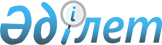 О внесении изменений в решение Тупкараганского районного маслихата от 20 марта 2013 года № 10/76 "Об определении размера и порядка оказания жилищной помощи в Тупкараганском районе"
					
			Утративший силу
			
			
		
					Решение Тупкараганского районного маслихата Мангистауской области от 20 октября 2023 года № 7/49. Зарегистрировано Департаментом юстиции Мангистауской области 26 октября 2023 года № 4618-12. Утратило силу решением Тупкараганского районного маслихата Мангистауской области от 18 апреля 2024 года № 13/75.
      Сноска. Утратило силу решением Тупкараганского районного маслихата Мангистауской области от 18.04.2024 № 13/75 (вводится в действие по истечении десяти календарных дней после дня его первого официального опубликования).
      Тупкараганский районный маслихат РЕШИЛ:
      1. Внести в решение Тупкараганского районного маслихата от 20 марта 2013 года №10/76 "Об определении размера и порядка оказания жилищной помощи в Тупкараганском районе" (зарегистрировано в Реестре государственной регистрации нормативных правовых актов под №2241), следующие изменения:
      пункт 2 указанного решения исключить;
      в размере и порядке оказания жилищной помощи в Тупкараганском районе, утвержденных указанным решением:
      первый абзац пункта 1 на русском языке изложить в новой редакции, текст на казахском языке не меняется:
      "1. Жилищная помощь предоставляется за счет средств местного бюджета малообеспеченным семьям (гражданам), проживающим в Тупкараганском районе, постоянно зарегистрированным и проживающим в жилище, которое находится на праве собственности как единственное жилище на территории Республики Казахстан, а также нанимателям (поднанимателям) жилища из государственного жилищного фонда и жилища, арендованного местным исполнительным органом в частном жилищном фонде, на оплату:";
      пункт 2 изложить в новой редакции:
      "2. Назначение жилищной помощи осуществляется государственным учреждением "Тупкараганский районный отдел занятости, социальных программ" (далее – уполномоченный орган).";
      пункт 5 изложить в новой редакции:
      "5. Выплата компенсации повышения тарифов абонентской платы за оказание услуг телекоммуникаций социально-защищаемым гражданам осуществляется в соответствии с приказом Министра цифрового развития, инноваций и аэрокосмической промышленности Республики Казахстан от 28 июля 2023 года № 295/НҚ "Об определении размера и утверждении Правил компенсации повышения тарифов абонентской платы за оказание услуг телекоммуникаций социально защищаемым гражданам" (зарегистрирован в Реестре государственной регистрации нормативных правовых актов за № 33200).".
      2. Настоящее решение вводится в действие по истечении десяти календарных дней после дня его первого официального опубликования.
					© 2012. РГП на ПХВ «Институт законодательства и правовой информации Республики Казахстан» Министерства юстиции Республики Казахстан
				
      Председатель Тупкараганского районного маслихата 

А. Нугманов
